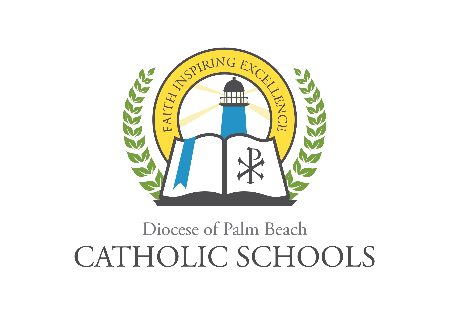 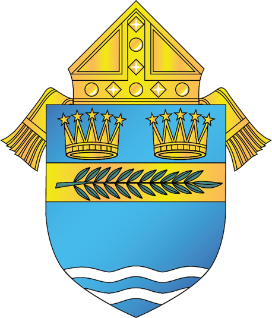 			DIÓCESIS DE PALM BEACHNOTIFICACIÓN DE LA OFICINA DE LAS ESCUELAS CATÓLICAS9995 N Military Trail									Teléfono (561)-775-9500Palm Beach Gardens, Florida 33410							www.diocesePBSchools.orgLAS ESCUELAS DE LA DIOCESE DE PALM BEACH COMENZARÁN LA INSTRUCCIÓNES VIA INTERNET EL 31 DE MARZO DE 2020, CON LOS COLEGIOS QUE PERMANECERAN CERRADOS HASTA EL 15 DE ABRIL DE 2020Marzo 17, 2020Estimados Administradores de las Escuelas Católicas,Favor comparta el siguiente anuncio con su comunidad escolar:El Reverendísimo Gerald M. Barbarito, Obispo de Palm Beach, ha cerrado las escuelas católicas en la Diócesis de Palm Beach hasta el 15 de abril de 2020.  Esto no aplica a Rosarian Academy y la escuela Hope Rural, que son escuelas privadas y ellos tomarán su propia determinación.  Como se anunció previamente, la diócesis comenzará con instrucciones via internet el 31 de marzo de 2020.A medida que haya detalles adicionales disponibles, se compartirán a través de su escuela católica local.  Esta es una situación en constante evolución y la diócesis le proporcionará información lo más rápido posible.  Durante esta situación, y como siempre, la seguridad del personal, los estudiantes y las familias de la Diócesis de Palm Beach son una prioridad.  Visite nuestro sitio web para obtener la información más reciente www.diocesepbschools.orgLas escuelas afectadas por este nuevo protocolo son:Preescolares								Escuelas SecundariasHoly Cross Preschool & Center					John Carrol High SchoolSt. Thomas More Academy						Cardinal Newman High School									St. John Paul II AcademyEscuelas PrimariasSt. Helen Catholic SchoolSt. Joseph Catholic SchoolSt. Anastasia Catholic SchoolAll Saints Catholic SchoolSt. Clare Catholic SchoolSt. Ann Catholic SchoolSt. Juliana Catholic School Sacred Heart Catholic SchoolSt. Luke Catholic SchoolSt. Vincent Ferrer Catholic SchoolSt. Joan of Arc Catholic SchoolSt. Jude Catholic School 